Если вы слышитеСкажитеНе говоритеНенавижуучиться, ненавижу школуЧто происходит в школе, что заставляет тебя так чувствовать?Когда я был в твоём возрасте… Да ты просто лентяй!Всё кажется таким безнадёжным.Иногда все мы чувствуем себя подавленными. Давай посмотрим, какие у нас проблемы, и какую из них нужно решить в первую очередь.Подумай лучше о тех, кому ещё хуже, чем тебе.Всем было бы лучше без меня!Ты очень много значишь для меня, и меня беспокоит твоё настроение. Скажи мне, что происходит?Не говори глупостей. Давай поговорим о чем-нибудь другом.Вы не понимаете меня!Расскажи мне, как ты себя чувствуешь. Я действительно хочу это знать.Кто же может понять подростков в наши дни?Я  совершил скверный поступок. Я такое натворил!Давай сядем, поговорим об этом.Что посеешь, то и пожнёшь.А если  у меня не получится?Если не получится, я буду знать, что ты сделал всё возможное.Если не получится, значит, ты недостаточно старался.Уважаемые родители!    Количество детей и подростков, покончивших с собой, составляет 12,7% от общего числа умерших от неестественных причин.    За последние пять лет самоубийством покончили жизнь 14 157 несовершеннолетних.     За каждым таким случаем стоит личная трагедия - катастрофа, безысходность, когда страх перед жизнью побеждает страх смерти.     62% всех самоубийств несовершеннолетних связано с семейными конфликтами и неблагополучием, боязнью насилия со стороны взрослых, бестактным поведением отдельных педагогов, конфликтами с учителями, одноклассниками, друзьями, черствостью и безразличием окружающих. Что надо делать?
Если  Ваш ребенок:раздает свои вещи, имеющие личную значимость, мирится с давними врагами;ест  и спит слишком много или слишком мало;стал неряшливым;пропускает занятия;замкнулся в себе, не общается с  семьей и  друзьями;ощущает себя жертвой насилия – физического, сексуального или эмоционального;предпринимал раньше попытки суицида;перенес тяжелую потерю (смерть близких, развод);слишком критически настроен по отношению к себе.ОБРАТИТЕСЬ   ЗА ПОМОЩЬЮК СПЕЦИАЛИСТАМ!Жизньбесценна …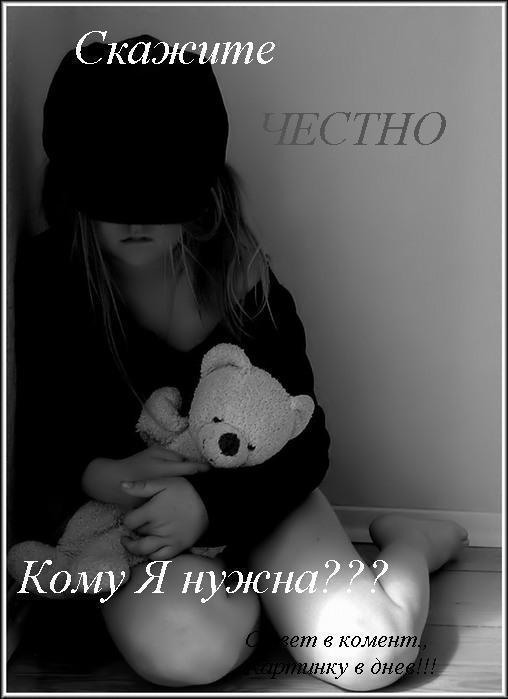 